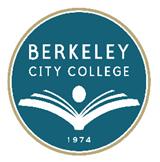 
AGENDALeadership Council MeetingWednesday, September 11, 201310:30 a.m. – 12:00 p.m.BCC Conference Room 451AChair:  Debbie Budd, President10:30 a.m. – 10:35 a.m.	Agenda Review		Debbie Budd10:35 a.m. – 10:55 a.m.	Review of Shared Governance Manual		Debbie/Cleavon/All		Charge of Committees – Review and Make up10:55 a.m. – 11:05 a.m.	Fund for Innovation		Debbie11:05 a.m. – 11:20 a.m.	Mission/Vision/Values		All		– Task Force Next Steps for Review11:20 a.m. – 11:30 a.m.	Accreditation Time Line		May/Lilia11:30 a.m. – 11:35 a.m.	Academic Senate		Cleavon Smith 11:35 a.m. – 11:40 a.m.	Classified Senate		Roberto Gonzalez11:40 a.m. – 11:45 a.m.	ASBCC		Valentino Calderon11:45 a.m. – 12:00 p.m.	Other				
12:00 p.m. 	Closing/Adjournment
~ Leadership Council meetings are open to the college community ~***********
Above times are subject to changeOur Mission:  Berkeley City College’s mission is to promote student success, to provide our diverse community with educational opportunities, and to transform lives.Our Vision:  Berkeley City College is a premier, diverse, student-centered learning community, dedicated to academic excellence, collaboration, innovation and transformation.